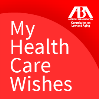 My Health Care Wishes App Brought to you by the American Bar AssociationCommission on Law & Aging
Pro and Lite versionsThe free Lite version is designed to store one person’s advance directive information and one document. The Pro version at $3.99 offers these added features:  Unlimited storage of documents and people profiles Email stored documents to a health care provider—be prepared in case of emergency to advocate for your loved ones, no matter where you are  Store additional details about you and your loved ones: specialists, emergency contacts, insurance, and medical conditions The Personal and Family Manager allows you to show the relationships between profiles you've stored Click-to-call and click-to-email feature gives you an instant connection to those whose profiles you've stored Syncing to your DropBox account to allow for easy importing and exporting of PDF documents ABA multi-state power of attorney toolkit PDF for use in most statesMore resource tips and links to help you plan smart and effectively!What is in Resources section of the app?The Lite version includes printable wallet cards, a blank copy of the Summary Information Sheet, and a link to the ABA health care decision resources page. The Pro version includes printable wallet cards, a blank copy of the Summary Information Sheet, and 3 PDFs and 2 URLs related to the ABA power of attorney form, consumer toolkit, proxy guide, state-specific advance directive.      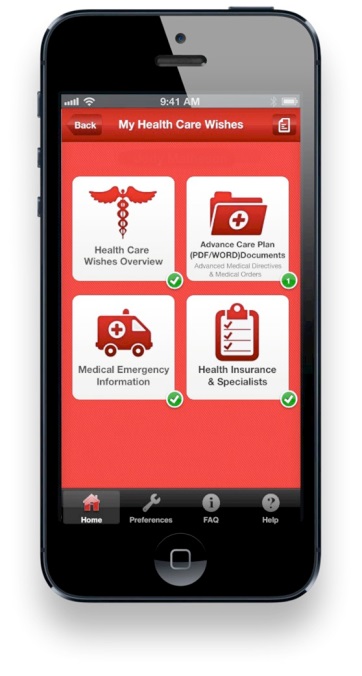 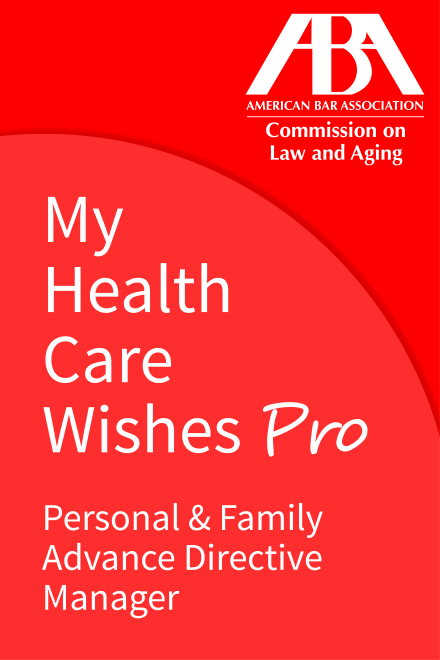 